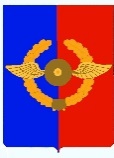 Российская ФедерацияИркутская областьУсольское районное муниципальное образованиеД У М АГородского поселенияСреднинского муниципального образованияЧетвертого созываРЕШЕНИЕот 24.02.2021г.                                   п. Средний                                             № 134О внесении изменений в решение Думы № 15 от 27.12.2017г. «Об утверждении Положения «Об условиях оплаты труда муниципальных служащих администрации городского поселения Среднинского муниципального образования»Руководствуясь ст. 22 25-ФЗ от 02.03.2007 г. "О муниципальной службе в Российской Федерации", ст.31, ст.41, ст.48 Устава городского поселения Среднинского муниципального образования, Дума городского поселения Среднинского муниципального образованияРЕШИЛА:Приложение 1 изложить в новой редакции (приложение 1 к настоящему решению).Главному инспектору по делопроизводству, хранению и архивированию документов опубликовать в средствах массовой информации и на официальном информационном сайте в сети Интернет (srednyadm.ru).Настоящее решение вступает в законную силу после дня официального опубликования и распространяется на правоотношения, возникшие с 1 февраля 2021 года.Приложение 1к Положению об условиях оплаты труда муниципальных служащих администрации городского поселения Среднинского муниципального образованияПредседатель Думы городского поселения Среднинского муниципального образованияЕ.Ю. ЕвсеевИсполняющая обязанности главы городского поселения Среднинского муниципального образованияТ.Е. СагитоваДолжности муниципальной службы в органах местного самоуправленияРазмердолжностного оклада, руб.Размер ежемесячного денежного поощренияГлавные должностиГлавные должностиГлавные должностиЗаместитель главы муниципального образования8849,002,0-2,5Младшие должностиМладшие должностиМладшие должностиГлавный специалист, ведущий специалист6835,001,8-2,5